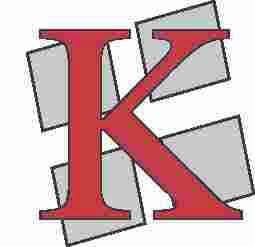 КОМОРА ЗДРАВСТВЕНИХ УСТАНОВА СРБИЈЕБЕОГРАД, Хајдук Вељков венац 4-6Тел.: 3622-523, 3622-524Број: 466-1/14Датум: 26.09.2014. годинеЗАПИСНИК СА 21. СЕДНИЦЕ УПРАВНОГ ОДБОРА КОМОРЕ ЗДРАВСТВЕНИХ УСТАНОВА СРБИЈЕ, ОДРЖАНЕ ДАНА 25.09.2014. ГОДИНЕ, У ПРОСТОРИЈАМА КОМОРЕ У БЕОГРАДУ, ХАЈДУК ВЕЉКОВ ВЕНАЦ 4-6Седница је почела са радом у 13,00 часова. Седници су, поред чланова Управног одбора, присуствовали и: Милка Никодиновић, директор Сектора за финансије и уговарање здравствене заштите Републичког фонда за здравствено осигурање; мр др Дејан Станојевић, председник Скупштине Коморе и Драган Морача, секретар Коморе. Пошто је утврђено постојање кворума за пуноважан рад и одлучивање, председник Управног одбора проф. др Георгиос Константинидис поздравио је све присутне и предложио дневни ред седнице.Чланови Управног одбора потом су једногласно усвојили следећи:ДНЕВНИ РЕД	1.  Усвајање записника са 20. седнице Управног одбора Коморе здравствених       установа Србије, одржане дана 13.06.2014. године;Разматрање Информације о финансијском пословању  здравствених установа Србије за период 01.01-30.06.2014. године (известилац: доц. др Мирослав Чавлин, дипл. ecc); Иницијатива за измену и допуну Закона о буџетском систему (известилац: Драган Морача);Разматрање предлога закључака Комисије за примарни ниво здравствене заштите (известилац: др Лоди Габор); Информација о електронском гласању (известилац: Драган Морача);Текућа питања.ТАЧКА 1.Записник са 20. седнице Управног одбора Коморе здравствених установа Србије, одржане дана 13.06.2014. године, усвојен је једногласно, без примедби.ТАЧКА 2. Известилац по овој тачки дневног реда био је доц. др Мирослав Чавлин, дипл. ecc, помоћник директора Опште болнице Суботица за економско-финансијске послове и председник Комисије за правна и економско-финансијска питања Управног одбора Коморе. Најпре је истакнуо да је Информација о финансијском пословању здравствених установа Србије за период 01.01-30.06.2014. године веома обимна и да садржи све потребне податке. Затим је навео неке од најважнијих података. Укупни приходи и примања, збирно, за све здравствене установе Србије, у првом полугодишту 2014. године, износе око 106 милијарди динара. У односу на исти период прошле године, укупни приходи и примања су и номинално (за 3,48%) и реално (за 5,65%) мањи. На промене у структури прихода утицао је нешто измењени положај државних апотека, тј. закључивање уговора између Фонда и приватних апотека, о продаји лекова издатих на рецепт. У структури укупних прихода по изворима, приходи и примања од РФЗО учествују са 86,28% и њихово учешће благо расте, док приходи и примања из осталих извора, тзв. сопствени приходи, учествују са 11,50%, а приходи из буџета са 2,06% и њихова учешћа благо опадају. Расходи у истом периоду износе cca 103 милијарде динара и мањи су у односу на 2013. годину. Две трећине тога чине расходи за запослене, што је такође нешто мање него прошле године, од чега су 79,92% плате, додаци и накнаде запосленима. Из наведених података могло би се закључити да „здравствене установе послују позитивно“ јер је изражен суфицит, међутим, то само указује на потребу за променом начина исказивања књиговодствено-рачуноводствених резултата, о чему је већ више пута било речи, подсетио је доц. Чавлин. Вишак прихода у односу на расходе у првих шест месеци ове године говори да су здравствене установе економично пословале, а закључак је и да Фонд релативно уредно трансферише средства здравственим установама. Остаје споран јавни дуг. Такође, постоји вишегодишња дискрепанца између Закона о раду и Посебног колективног уговора за здравствену делатност, као и става Министарства здравља и Фонда по том питању, из чега су проистекле бројне судске одлуке. То је озбиљан проблем који нарушава ликвидност и наменско коришћење средстава здравствених установа. Доц. Чавлин своје излагање закључио је констатацијом да је потребно суштински редефинисати концепт рада здравствених установа и у односу на сопствена средства.Чланове Управног одбора Коморе затим је, испред Републичког фонда за здравствено осигурање, поздравила Милка Никодиновић, директор Сектора за финансије и уговарање здравствене заштите. У свом обраћању рекла је да је доц. др Мирослав Чавлин осетио „жилу куцавицу“, тј суштину рада и пословања здравствених установа. Рационализација је присутна у здравственим установама, њихови захтеви нису већи и Фонд то уредно прати, између осталог, кроз наменско трошење средстава. На рачунима установа, укључујући и апотеке, свакодневно је присутно око десет милијарди динара. Међутим, постоје наслеђени проблеми из претходног периода. Фонд се активно укључује у решавање и ових проблема, који нису резултат текућих уговора. Познато је да је у току рад на ребалансу буџета Републике Србије, као и финансијског плана РФЗО за 2014. годину и приметна је апсолутна неизвесност о висини средстава која ће бити опредељена Фонду. Потом следи и анексирање уговора са здравственим установама. Милка Никодиновић нагласила је да је дан пре почела да ради и комисија РФЗО за израду критеријума за уговарање за 2015. годину, у веома разноликом саставу.    Скупу се затим обратио мр др Дејан Станојевић, председник Скупштине Коморе. Упознао је чланове Управног одбора да је делегиран испред Коморе у комисију Фонда за уговарање здравствене заштите. Председник комисије је Даница Радосављевић, директор филијале РФЗО за Град Београд, а др Станојевић је заменик председника. Дан пре одржали су и први састанак, на коме је, између осталог, одлучено да комисија ради студиозно и да анализира члан по члан Правилника. На жалост, рок за то је кратак. Др Станојевић закључио је да ће му то сада бити главни задатак и да ће о свом раду известити председника Управног одбора и секретара Коморе.  У дискусији која је уследила, по овој тачки дневног реда, учествовали су: Муамер Делимеђац, помоћник директора за финансије Дома здравља Нови Пазар; мр пх. Даница Басарић, директор Апотеке Сомбор; дипл. фарм. спец. Влатка Фаркаш, начелник Одељења за комерцијалне послове Апотеке Нови Сад и Слађана Ристић, директор Завода за јавно здравље „Тимок“ Зајечар. Апострофиран је положај државних апотека, у ситуацији од када и приватне апотеке закључују уговоре са РФЗО. Даница Басарић сматра да је дошло до нелојалне конкуренције јер приватне апотеке не наплаћују партиципацију од осигураника, већ је одбијају на свој рачун и при томе још негативно приказују државне апотеке. Потребан је велики рад да ручна продаја буде већа од оне на рецепт. Милка Никодиновић истакнула је да је контролом Фонда обухваћен и рад приватних апотека и да су при том уочене неправилности основ за раскид уговора, односно незакључивање уговора за наредну годину. Дате су примедбе и од стране Агенције за заштиту конкуренције о условима за закључивање уговора са приватним апотекама.    Председник Управног одбора проф. Константинидис предложио је као закључак да Комора здравствених установа Србије инсистира на законитости пословања у овом сегменту и упућује сугестију Фонду да испрати закључивање уговора са апотекама уз поштовање свих позитивних прописа. Слађана Ристић указала је на проблеме завода за јавно здравље по питању услуга из микробиологије. Сматра да је требало већ да постоји неко решење и да још није добила никакву информацију о ономе што је на једној од претходних седница Управног одбора Коморе рекао Слободан Аћимовић, тада извршни директор, а сада  в.д. заменика директора Фонда. Милка Никодиновић навела је да је у области микробиологије посреди тренутна финансијска могућност Фонда јер је у питању значајна ставка. При томе је половина налаза негативна.  Постоји предлог да се преко домова здравља уговори услуга која ће се плаћати заводима за јавно здравље. Стручне комисије ће то да утврде. Проф. др Георгиос Константинидис сматра да су могућа два решења: или да се смањи број услуга или да се повећају средства за микробиологију. Међутим, нагласио је да је хтео да избегне да се овакви појединачни проблеми износе на седницама Управног одбора Коморе. Стога је упутио директорку Завода за јавно здравље „Тимок“ Зајечар на надлежну комисију Управног одбора. Председник Управног одбора предложио је закључак да се текући трошкови пословања здравствених установа боље прате сада, него претходних година и да се дуговања из претходног периода реше тако да не оптерећују редовно пословање.   Сумирајући ову тачку дневног реда, чланови Управног одбора једногласно су усвојили следеће:З А К Љ У Ч К Е Комора здравствених установа Србије, као легитимни представник свих здравствених установа у државној својини, инсистира на законитости пословања апотека, како државних, тако и приватних и упућује сугестију Републичком фонду за здравствено осигурање да испрати закључивање уговора са овом групацијом здравствених установа, уз поштовање позитивних прописа и без дискриминације. Управни одбор Коморе здравствених установа Србије поздравља уочену чињеницу да се текући трошкови пословања здравствених установа боље прате сада, него претходних година и предлаже да се дуговања из претходног периода реше тако, да не оптерећују редовно пословање. ТАЧКА 3.Председник Управног одбора проф. др Георгиос Константинидис подсетио је присутне да је Комора пре годину и по дана први пута покренула иницијативу за измену и допуну Закона о буџетском систему, у вези располагања сопственим средствима здравствених установа. Према постојећем решењу, дестимулирајуће је за здравствене установе да уопште остварују тај приход. Том приликом је примена спорних законских одредби одложена до 01. јануара 2015. године, делом захваљујући и иницијативи Коморе.Затим је секретар Коморе Драган Морача укратко изложио садржај нове иницијативе, будући да је иста исцрпно образложена у материјалу за ову седницу. Подсетио је да је у 2012. години дошло до измене Закона о буџетском систему, којом је извршена дислокација сопствених средстава здравствених установа из домена њиховог располагања тим средствима. Примена тих одредби је, како је већ речено, одложена до почетка 2015. године. Сада Комора здравствених установа Србије, као легитимни заступник свих здравствених установа у државној својини, покреће иницијативу за измену и допуну самосталног члана 47. ставови 2. и 3. Закона и то тако да се у ставу 2. бришу речи: „као и корисници средстава организација за обавезно социјално осигурање“ јер над здравственим установама, у највећем делу, оснивач, преко директног корисника буџетских средстава, не врши законом утврђена права у погледу њиховог финансирања. Став 3. допунити тако да гласи: „Изузетно од ст. 1. и 2. овог члана, приходи по основу наплате судских такси, као и приходи које својом делатношћу остваре здравствене, високообразовне и научне установе и установе културе чији су оснивачи Република Србија и органи локалне власти задржавају карактер сопствених прихода и користе се за намене утврђене посебним законом.“ У наставку иницијативе дато је детаљно образложење. Секретар Коморе нагласио је да се из здравствених установа јављају и пружају подршку Иницијативи, а 22 специјалне болнице за рехабилитацију придружиле  су јој се као удружење.  Прим. др Периша Симоновић, помоћник директора Института за јавно здравље Србије „Др Милан Јовановић Батут“ Београд, изјавио је да је мрежа института и завода за јавно здравље хтела да истакне изразито неповољан положај у којем би се нашла, уколико се наведени члан Закона не би изменио. Они пружају углавном услуге из Закона о здравственој заштити, а не превасходно на тржишту, о чему постоји перцепција. Поред тога, и по постојећим решењима се врло транспарентно може видети како се сопствена средства троше, тако да ова групација установа апсолутно подржава Иницијативу и, што је посебно важно, све своје стручне капацитете ставља законодавцу на располагање. Иницијативу Коморе је у име Републичког фонда за здравствено осигурање подржала и Милка Никодиновић, на шта је председник Управног одбора подсетио све присутне да ова подршка ни претходни пут није изостала. Потом је проф. Константинидис, уз допуну прим. др Симоновића, ставио предлог на гласање и чланови Управног одбора једногласно су донели следећу:О Д Л У К УУправни одбор Коморе здравствених установа Србије сагласан је са Иницијативом за измену и допуну Закона о буџетском систему, како ју је сачинила Стручна служба Коморе.Иницијативу упутити Министарству финансија, Министарству здравља и Републичком фонду за здравствено осигурање.Текст Иницијативе са образложењем прилаже се уз ову Одлуку и чини њен саставни део. ТАЧКА 4.У уводној напомени по овој тачки дневног реда, председник Управног одбора похвално се изразио о начину рада у комисијама Управног одбора, као економичном и ефикасном и затим дао реч др Лодију Габору, директору Дома здравља Житиште и председнику Комисије за примарни ниво здравствене заштите Управног одбора Коморе. Након кратког излагања о значају партнерства Коморе са државним органима, чему сви тежимо, др Габор прочитао је нешто измењени текст Закључака Комисије, у односу на онај који је члановима Управног одбора достављен у материјалу за ову седницу. Измене су учињене у циљу побољшања текста, који се односи на актуелне проблеме финансирања плата, путних трошкова и јубиларних награда за неуговорене раднике; статус неуговорених лекара; прелазак уговорених радника из једне филијале у другу, као и повраћај бонитета за лекове Републичком фонду за здравствено осигурање. Дискусију по овим питањима отворила је прим. др Весна Ђурић, директор Дома здравља Шабац и заменик председника Управног одбора Коморе. Најпре је прочитала инструкцију Министарства здравља и допис РФЗО о тзв. уговореним и неуговореним радницима, који акти, по њеном мишљењу, нису у сагласности. Наиме, уговорени радници одлазе из здравствених установа природним одливом или на други начин, а установама се тада не дозвољава да неуговорене раднике из својих редова пребаце на списак уговорених, што би било логично. Др Ђурић рекла је да су све установе примарне здравствене заштите тражиле састанак са министром здравља, на који је дошла само др Драгана Јовановић.Проф. Константинидис подсетио је Управни одбор да ово није први пут да државни органи дају различита мишљења по неком питању или чак да филијала РФЗО каже другачије од дирекције. Прим. др Периша Симоновић рекао је да, када је посреди ново запошљавање, постоји Уредба Владе, којом је формирана Комисија, која је већ одлучивала у два наврата, а само занављање кадра се врши појединачно по установама. Министарство здравља није државни орган који може мериторно да одлучује мимо ове Комисије. Сама Уредба не познаје тзв. „уговорене и неуговорене раднике“, што је већ опште познато. Међутим, ни Фонд не може да релативизује одлуке Владе или било којег њеног тела. Др Симоновић сматра да је Фонд био дужан да одређени број радника уговори по одлуци Комисије. Зато сматра да би било добро и предлаже да се иницира један разговор између Министарства здравља, РФЗО и Коморе, са циљем да се разјасне наведене околности, које су, по њему, неспорне. Др Дарко Милетић, директор Опште болнице Јагодина, приметио је да се Фонд понекад бави и питањима којима не би требало да се бави и дао један пример колико далеко при томе иде са разним неважним стварима. Међутим, он га, упркос томе, такође доживљава као партнера Коморе, који треба да, по његовом мишљењу, удаљи неке појединце из својих редова, због промовисања таквих идеја.  Проф. Константинидис сматра да би поменута Комисија Владе Србије требало да убрза процедуру давања мишљења и да се састаје у складу са Уредбом, најмање једном месечно. У том смислу предложио је да се његова заменица прим. др Весна Ђурић и он састану са директором Фонда проф. др Момчилом Бабићем и поразговарају на ову тему. Затим је, на њен захтев, дао реч Наталији Пилиповић Лазаревић, начелнику Сектора за економику здравства Стручне службе Коморе. Пилиповић Лазаревић је предложила да се дневни ред најављеног састанка у РФЗО прошири на тему масе записника о извршеним контролама у здравственим установама, са одлукама које су углавном неспроводиве, а тичу се враћања средстава из претходних година. Сматра да се не могу мешати буџетске године. Госп. Аћимовић из Фонда је обећао да ће по том питању примити представнике Коморе здравствених установа па је проф. Константинидис зато задужио представницу Стручне службе да припреми све потребно за тај састанак.Потом се председник Управног одбора захвалио др Габору на обављеном послу у Комисији и ставио на гласање предлог Закључака, за чим су чланови Управног одбора једногласно донели следећу:О Д Л У К УУсваја се предлог Закључака Комисије за примарни ниво здравствене заштите Управног одбора Коморе здравствених установа Србије, у тексту који је та Комисија усвојила на својој 4. седници, одржаној дана 29.08.2014. године и доставила Управном одбору Коморе на усвајање, како следи:З А К Љ У Ч Ц ИЗапосленима на неодређено време, који су 2006. године постали, или су у једном периоду били неуговорени радници, а за чије плате се не могу обезбедити средства из других извора, неопходно је обезбедити средства за отпремнине и заостале зараде (плате) и тако коначно решити овај проблем, сагласно члану 172. Закона о здравственој заштити, који прописује: „Права, дужности и одговорности запослених у здравственој установи, односно приватној пракси, остварују се у складу са прописима о раду, ако овим законом није другачије одређено.“.Сагледати вишкове и мањкове запослених у свим здравственим установама, по броју и структури, пре израде буџета и финансијских планова за наредну годину и овај проблем бар делимично решити у оквиру кадровског плана на нивоу државе, тако што ће се вишкови запослених преусмеравати из једне у другу регионалну филијалу РФЗО.Лекарима који су запослени у здравственим установама на терет средстава оснивача – локалне самоуправе, омогућити добијање ИД броја, како би могли да преписују лекове на рецепт и фактуришу услуге РФЗО. Неопходно је да Министарство здравља убрза процедуру давања мишљења у случају потребе за заснивањем радног односа са новим лицем, када се ради о дефицитарном кадру, на основу којег Комисија Министарства финансија  мериторно одлучује.Захтева се да РФЗО повуче одлуке о повраћају средстава које су здравствене установе добиле на име бонитета за лекове који се издају на лекарски рецепт за 2012. и 2013. годину, због тога што су та средства потрошена. Повраћај средстава би теретио текућу годину што, нити је у складу са буџетским принципом финансирања, нити може остати без последица по текуће пословање и снабдевање лековима. Повраћај средстава по основу добијених бонитета апотека од добављача имао би смисла у случају редовног измирења обавеза од стране РФЗО. Повраћај средстава имао би смисла само у текућој буџетској години и плаћања лекова и приватним и државним апотекама по истим ценама. Овако, апотеке у сеоским срединама, због пада промета услед нездраве конкуренције приватних апотека, долазе у ситуацију да од марже не могу да зараде ни за своје плате. Уколико држава не заштити такве апотеке, оне ће се временом угасити.ТАЧКА 5.Након кратког уводног образложења секретара Коморе Драгана Мораче, о значају избора др сци. мед. Градимира Драгутиновића у Здравствени савет Србије, као представника Коморе здравствених установа Србије, Управни одбор је једногласно донео следећу:О Д Л У К УУправни одбор Коморе здравствених установа Србије прихвата  Одлуку о електронском изјашњавању чланова Управног одбора Коморе од 14-16.07.2014. године.Текст Одлуке прилаже се уз овај записник и чини његов саставни део. ТАЧКА 6.Под тачком Текућа питања, Милан Кртинић, директор Дома здравља Нови Сад, поново је актуелизовао питање стоматолога, који туже или прете тужбама суду против здравствених установа као послодаваца и зато дао предлог да се донесе један lex specialis за затечена стања. Др Небојша Димитријевић, директор Опште болнице Лесковац, указао је на алармантно стање у Дому здравља Лесковац, чији је рачун у блокади са 95 милиона динара и због чега ће 150.000 људи са тог подручја остати без примарне здравствене заштите. Председник Управног одбора у потпуности је свестан тешке ситуације, подржава ове установе и мисли да је Комора урадила све што је могла јер, и поред поновљене иницијативе надлежним органима по питању стоматологије, није добила одговор. Зато је предложио да се ова иницијатива понови још једном, уз апострофирање Лесковца. На то је секретар Коморе изјавио да има незванична сазнања да Министарство здравља покушава да кроз ребаланс буџета реши проблем и  да се зато мало сачека. Међутим, Управни одбор је једногласно одлучио да Комора иницијативу понови. Након тога, председник Управног одбора проф. др Георгиос Константинидис осврнуо се на пар активности Коморе током протеклог лета. Прво је информисао чланове Управног одбора, посебно др Милетића (јер је то био његов предлог са раније седнице), о конференцији за штампу. Нешто слично уприличено је средином јуна месеца у Медиа центру, са удружењем грађана „Србија у покрету“, на тему корупције у здравству, са неочекиваним резултатима. Скуп су испратиле три-четири камере, уз кратак прилог у Јутарњем програму РТС-а. Проф. Константинидис закључује да принцип Коморе „еволуција, а не револуција“ није добар за медије и да га можда треба мењати. Пре месец дана остварен је и контакт са НОРЕ у Сједињним Америчким Државама. Они су вољни да организују бесплатне едукације о менаџменту и стручне скупове јер су веома задовољни нама. Сутра је оснивачка скупштина Асоцијације приватних здравствених установа Србије, са чијим је представницима Комора имала контакте. За сада се не размишља о јединственој Комори, већ је договор да се оформи једно заједничко координационо тело. Проф. Константинидис је том удружењу у оснивању дао подршку и сада тражи сагласност Управног одбора за то. Присуствоваће сутрашњем оснивачком скупу, на коме је предвиђено да и министар здравља одржи поздравни говор. Европски НОРЕ има заказан скуп у Мадриду, на који, на жалост, неће ићи наши представници, с обзиром на финансијску ситуацију. Преостаје да се код нас 27. и 28. новембра одржи састанак националних координатора, а не борда гувернера, како је раније најављено. У циљу припреме овог скупа, проф. Константинидис предложио је Организациони одбор, у саставу: Драган Морача, секретар Коморе; Зоран Станојевић, национални координатор и Маријана Станојевић, PR Коморе. Управни одбор је овај предлог једногласно усвојио.Седница је завршила са радом у 14,50 часова.Записник саставила:                                                    ПРЕДСЕДНИК УПРАВНОГ ОДБОРАТатјана Мартинац                                                          проф. др Георгиос Константинидис